Настоящим ПАО Банк ЗЕНИТ уведомляет Клиента Отметки ПАО Банк ЗЕНИТНомер и дата Договора инвестиционного консультирования:№________________________________  от _____ _________________ 201__ г.Подпись работника, принявшего заявление: _____ _________________ 201__ г.  ____________________________________________________________						Ф.И.О., должность и подпись работника ПАО Банк ЗЕНИТ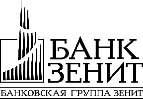 Приложение № 3к Регламенту оказания услуг инвестиционного консультированияПАО Банк ЗЕНИТУВЕДОМЛЕНИЕ о заключении Договора(Фамилия  Имя  Отчество)о заключении Договора инвестиционного консультированияН   номер и дата заключения Договора инвестиционного консультирования:№ Дата В целях идентификации Клиента при обращениях и передаче сообщений в Банк Клиент должен использовать следующее уникальное кодовое слово Клиента: